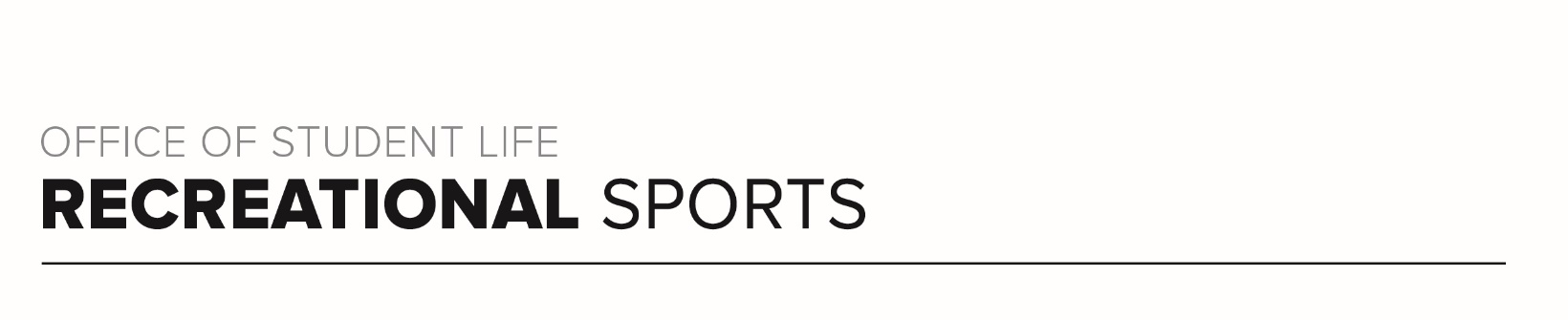 Scarlet Workout (#2)Workout Focus: Lower Body Core Equipment Needed:Dumbbells Warm Up: 5 minutes 3-4-minute walk, jog or bike (or jog in place/jumping jacks) 10 body weight squats 10 body weight step back lunges 10 good mornings 25 jumping jacks SET 1Legs: 40-30-20 Round. You will do each exercise for 40 seconds. Repeat for 30 seconds and finally for 20 seconds. Your goal each round is go up in weight or maintain what you start with. In between the time changes, you will do 25 walking lunges (anywhere you have space). Use heavy dumbbells! 40 secondsSquats RDL’s Sumo Squat*25 Walking Lunges30 secondsSquats RDL’s Sumo Squat*25 Walking Lunges20 secondsSquats RDL’s Sumo Squat*25 Walking LungesCore: Lay on your back. Place hands under glutes for extra support if needed. All rounds 30 seconds. Do a total of 3 rounds. 30 secondsScissor Kicks Alternating Deadbugs Full Sit Up Russian Twist Repeat 2x SET 2Legs: This is similar to set 1 however you will work 1 leg at a time and each leg will be completed for 40 seconds and then 30 seconds.  25 glute bridges in between each round for 100 total glute bridges. 40 secondsRight Leg Lateral LungeRight Leg Single Leg Deadlift Right Leg Step Back Lunge *25 Glute Bridges40 secondsLeft Leg Lateral LungeLeft Leg Single Leg Deadlift Left Leg Step Back Lunge *25 Glute Bridges30 secondsRight Leg Lateral LungeRight Leg Single Leg Deadlift Right Leg Step Back Lunge *25 Glute Bridges 30 secondsLeft Leg Lateral LungeLeft Leg Single Leg Deadlift Left Leg Step Back Lunge *25 Glute Bridges Core: All exercises are in plank position. Rounds are 30 seconds long and should be done for 3 full sets. 30 seconds Forearm Plank Hold Plank Hip DipsFull Plank Hold (on palms) Slow Mountain Climbers Repeat 2x 